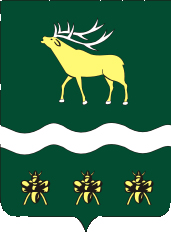 АДМИНИСТРАЦИЯЯКОВЛЕВСКОГО МУНИЦИПАЛЬНОГО РАЙОНА ПРИМОРСКОГО КРАЯПОСТАНОВЛЕНИЕ О комиссии по определению мест размещенияконтейнерных площадок и отдельно стоящих контейнеров для временного хранения твердых коммунальных отходов на территории Яковлевского муниципального районаВ целях организации сбора твердых коммунальных отходов, обеспечения порядка и санитарной чистоты на территории Яковлевского муниципального района, в соответствии с Жилищным кодексом Российской Федерации, Градостроительным кодексом Российской Федерации, Федеральными законами от 24 июня 1998 года № 89-ФЗ "Об отходах производства и потребления", от 10 января 2002 года N 7-ФЗ "Об охране окружающей среды", от 6 октября 2003 года N 131-ФЗ "Об общих принципах организации местного самоуправления в Российской Федерации", Правилами и нормами технической эксплуатации жилищного фонда, утвержденными постановлением Госстроя России от 27 сентября 2003 года N 170, СанПиН 42-128-4690-88 "Санитарные правила содержания территорий населенных мест", утвержденными Главным государственным санитарным врачом СССР 5 августа 1988 года № 4690-88, руководствуясь Уставом Яковлевского муниципального района, Администрация Яковлевского муниципального районаПОСТАНОВЛЯЕТ:1. Создать комиссию по определению мест размещения контейнерных площадок и отдельно стоящих контейнеров для временного хранения твердых коммунальных отходов на территории Яковлевского муниципального района (прилагается). 2. Утвердить прилагаемые:состав комиссии по определению мест размещения контейнерных площадок и отдельно стоящих контейнеров для временного хранения твердых коммунальных отходов на территории Яковлевского муниципального района (по должностям);положение о комиссии по определению мест размещения контейнерных площадок и отдельно стоящих контейнеров для временного хранения твердых коммунальных отходов на территории Яковлевского муниципального района;форму акта об определении места размещения контейнерной площадки и отдельно стоящих контейнеров для временного хранения твердых коммунальных отходов на территории Яковлевского муниципального района.3. Руководителю аппарата Администрации Яковлевского района обеспечить опубликование настоящего постановления на официальном сайте Яковлевского муниципального района в сети «Интернет».4. Контроль за исполнением настоящего постановления возложить на первого заместителя Администрации Яковлевского муниципального района. 5. Настоящее постановление вступает в силу с 01.01.2019 года.Глава района – глава Администрации Яковлевского муниципального  района                                                    Н.В. ВязовикУТВЕРЖДЕНпостановлением  АдминистрацииЯковлевского  муниципального района от _________________ № ___________           Состав комиссии по определению мест размещения контейнерных площадок и отдельно стоящих контейнеров для временного хранения твердых коммунальных отходов на территории Яковлевского муниципального районаУТВЕРЖДЕНОпостановлением  АдминистрацииЯковлевского  муниципального района от _________________ № _____           __Положениео комиссии по определению мест размещения контейнерных площадок и отдельно стоящих контейнеров для временного хранения твердых коммунальных отходов на территории Яковлевского муниципального района1. Общие положения1.1. Комиссия по определению мест размещения контейнерных площадок и отдельно стоящих контейнеров для временного хранения твердых коммунальных отходов (далее - Комиссия) является постоянно действующим коллегиальным органом для рассмотрения вопросов, касающихся определения мест размещения контейнерных площадок или установки отдельно стоящих контейнеров для сбора твердых коммунальных отходов (далее - контейнерная площадка, контейнер).1.2. В своей деятельности Комиссия руководствуется Жилищным кодексом Российской Федерации, Федеральными законами от 24 июня 1998 года N 89-ФЗ "Об отходах производства и потребления", от 10 января 2002 года N 7-ФЗ "Об охране окружающей среды", от 6 октября 2003 года N 131-ФЗ "Об общих принципах организации местного самоуправления в Российской Федерации", Правилами и нормами технической эксплуатации жилищного фонда, утвержденными Постановлением Госстроя России от 27 сентября 2003 года N 170, СанПиН 42-128-4690-88 "Санитарные правила содержания территорий населенных мест", утвержденными Главным государственным санитарным врачом СССР 05 августа 1988 года N 4690-88.2. Цели, задачи и функции Комиссии2.1. Комиссия создается с целью определения мест размещения контейнерных площадок на территории Яковлевского муниципального района.2.2. Комиссия в соответствии с возложенными на нее задачами выполняет следующие функции:- определение мест размещения площадок для установки контейнеров;- рассмотрение заявлений и обращений граждан и юридических лиц по вопросу определения площадки (места размещения) для установки контейнеров;- организация выездов на места размещения контейнерных площадок с целью их дальнейшего согласования;- внесение предложений, направленных на определение площадок (мест размещения) для установки контейнеров.3. Организация работы Комиссии3.1. Положение о Комиссии, ее должностной состав утверждается и изменяется постановлением Администрации Яковлевского муниципального района. Комиссия состоит из председателя, заместителя председателя, секретаря и членов Комиссии.В состав Комиссии входят представители отдела архитектуры и градостроительства администрации Яковлевского муниципального района, отдела жизнеобеспечения Администрации Яковлевского муниципального района, территориального отдела Управления Роспотребнадзора по Приморскому краю в г. Арсеньеве, организаций обслуживающих жилищный фонд (управляющих компаний, ЖСК, ТСЖ, ТСН), специализированной организации по вывозу твердых коммунальных отходов.3.2. Состав Комиссии должен исключать возможность возникновения конфликта интересов, который мог бы повлиять на принимаемые Комиссией решения.3.3. Основной формой работы Комиссии являются:- выездные заседания с осмотром территории существующего и предлагаемого места размещения контейнеров и контейнерных площадок, на которых решаются вопросы, отнесенные к компетенции Комиссии;- рассмотрение результатов санитарно-эпидемиологических экспертиз о соответствии требованиям санитарного законодательства мест размещения контейнерных площадок для временного хранения ТКО.3.4. Заседания Комиссии проводятся по мере необходимости.3.5. Комиссия правомочна принимать решения при участии в ее работе не менее половины от общего числа ее членов.3.6. Решение Комиссии считается принятым, если за него проголосовало более половины участвующих в заседании членов Комиссии.3.7. Руководство деятельностью Комиссии осуществляет председатель Комиссии, который несет ответственность за выполнение возложенных на Комиссию задач и осуществление функций.Председатель Комиссии:- определяет время проведения выездных заседаний Комиссии и круг вопросов, вносимых на ее рассмотрение;- организует подготовку материалов для рассмотрения на Комиссии;- определяет повестку и проводит заседания Комиссии.В отсутствие председателя Комиссии его обязанности исполняет заместитель председателя Комиссии.Секретарь Комиссии:- формирует пакет документов на рассмотрение Комиссией;- ведет и оформляет протоколы заседаний Комиссии;- при организации выездного заседания Комиссии извещает членов Комиссии о дате и времени заседания;- подготавливает проекты актов об определении мест размещения контейнеров и контейнерных площадок.Члены Комиссии вправе вносить предложения о рассмотрении на заседаниях Комиссии вопросов, отнесенных к ее компетенции.3.8. На заседаниях Комиссии ведется протокол, в котором указывается характер рассматриваемых вопросов. Протокол подписывается председателем и секретарем Комиссии.3.9. Результаты работы Комиссии оформляются актом об определении места размещения контейнерной площадки или отдельно стоящих контейнеров. К акту прилагается графический материал территории (карта-схема размещения), на которой предлагается разместить контейнерную площадку или контейнеры и экспертное заключение о санитарно-эпидемиологической экспертизе.3.10. Акт об определении места размещения контейнерной площадки или отдельно стоящих контейнеров утверждается первым заместителем главы Администрации Яковлевского муниципального района. Утвержденный акт служит основанием для размещения контейнерной площадки или отдельно стоящих контейнеров.УТВЕРЖДЕНпостановлением  АдминистрацииЯковлевского  муниципального района от _________________ № _____           _Форма                                                      УТВЕРЖДАЮ:                                                      председатель комиссии                                                     _____________________по определению места размещения контейнерной площадки и отдельно стоящего контейнера для временного хранения твердых коммунальных отходов на территории Яковлевского муниципального районаКомиссия в составе:в соответствии с постановлением Администрации  Яковлевского муниципального района от  «______» __________  20____  года № ___________  «О комиссии по определению мест размещения контейнерных площадок и отдельно стоящих контейнеров для временного хранения твердых коммунальных отходов на территории Яковлевского муниципального района» произвела обследование территории: (указывается месторасположение контейнерной площадки, ее географические координаты, ближайший ориентир с указанием адреса)от06.11.2018с. Яковлевка№   602                Председатель комиссии:первый заместитель главы Администрации Яковлевского муниципального районаЗаместитель председателя комиссии:начальник отдела архитектуры и градостроительства Администрации Яковлевского муниципального района;Секретарь комиссии:главный специалист отдела жизнеобеспечения Администрации Яковлевского муниципального районаЧлены комиссии:начальник отдела жизнеобеспечения Администрации Яковлевского муниципального районаглавный специалист отдела по имущественным отношениям Администрации Яковлевского муниципального района;представитель управляющей (обслуживающей) организации многоквартирного дома (ТСЖ, ТСН, ЖСК);представитель территориального отдела Управления Роспотребнадзора по Приморскому краю в г. Арсеньеве (по согласованию);представитель специализированной организации осуществляющей вывоз ТКО и КГМ (по согласованию).АКТ №от «»20     г.с. ЯковлевкаПредседатель комиссии:первый заместитель главы Администрации Яковлевского муниципального районаЗаместитель председателя комиссии:начальник отдела архитектуры и градостроительства Администрации Яковлевского муниципального района;Секретарь комиссии:главный специалист отдела жизнеобеспечения Администрации Яковлевского муниципального районаЧлены комиссии:начальник отдела жизнеобеспечения Администрации Яковлевского муниципального районаглавный специалист отдела по имущественным отношениям Администрации Яковлевского муниципального района;представитель управляющей (обслуживающей) организации многоквартирного дома (ТСЖ, ТСН, ЖСК);представитель территориального отдела Управления Роспотребнадзора по Приморскому краю в г. Арсеньеве (по согласованию);представитель специализированной организации осуществляющей вывоз ТКО и КГМ (по согласованию).и рекомендовала место размещения контейнерной площадки наи рекомендовала место размещения контейнерной площадки наи рекомендовала место размещения контейнерной площадки наи рекомендовала место размещения контейнерной площадки наи рекомендовала место размещения контейнерной площадки наконтейнеровемкостьюкуб.мкаждый для сбора твердых коммунальных отходовкаждый для сбора твердых коммунальных отходовкаждый для сбора твердых коммунальных отходовсогласно прилагаемой схемы.согласно прилагаемой схемы.согласно прилагаемой схемы.согласно прилагаемой схемы.согласно прилагаемой схемы.согласно прилагаемой схемы.согласно прилагаемой схемы.Заместитель председателя комиссии:начальник отдела архитектуры и градостроительства Администрации Яковлевского муниципального района(Ф.И.О.)(подпись)Секретарь комиссии:главный специалист отдела жизнеобеспечения Администрации Яковлевского муниципального района(Ф.И.О.)(подпись)Члены комиссии:начальник отдела жизнеобеспечения Администрации Яковлевского муниципального района(Ф.И.О.)(подпись)главный специалист отдела по имущественным отношениям Администрации Яковлевского муниципального района(Ф.И.О.)(подпись)представитель управляющей (обслуживающей) организации многоквартирного дома (ТСЖ, ТСН, ЖСК)(Ф.И.О.)(подпись)представитель территориального отдела Управления Роспотребнадзора по Приморскому краю в г. Арсеньеве (по согласованию)(Ф.И.О.)(подпись)представитель специализированной организации осуществляющей вывоз ТКО и КГМ на соответствующей территории (по согласованию).(Ф.И.О.)(подпись)